Dear Customer:We are writing to inform you of a security incident involving certain personal information you provided while shopping at Mrlandlord.com (the “Website”). As a precaution we are providing this notice and outlining some steps you may take to help protect yourself. We sincerely apologize for any inconvenience or concern this may cause you.We recently learned that unauthorized individuals or entities installed malicious software on the computer server we use to host our Website. We believe the malware compromised the payment card data of visitors that made payment card purchases through the Website between May 27, 2013 and April 30, 2019, including name, address, email, phone, credit card account number, card expiration date and security code. According to our records, you made a payment card purchase at the Website during that timeframe, and your information may be at risk.We value our relationship with you and sincerely regret any inconvenience or concern this incident may cause. Keeping your personal information secure is of the utmost importance to us, and we took steps to address and contain the incident the same day it was discovered.  We have consulted experienced data breach security firms to learn best methods to prevent future breaches.  We removed the affected computer from the internet permanently. We have already taken measures designed to prevent this type of incident from ever happening again in the future by replacing our old payment processing system with a new system that does not save or record your payment information beyond the actual payment process.We want to make you aware of steps you can take to guard against identity theft or fraud. We recommend that you review your card account statements as soon as possible in order to determine if there are any discrepancies or unusual activity listed. You should remain vigilant and continue to monitor your statements for unusual activity going forward. If you see anything you do not understand or that looks suspicious, or if you suspect that any fraudulent transactions have taken place, you should call the bank that issued the credit or debit card immediately.We also recommend you carefully check your credit reports for accounts you did not open or for inquiries from creditors you did not initiate. If you see anything you do not understand, call the credit agency immediately. If you find any suspicious activity on your credit reports, call your local police or sheriff's office. Also, please review the enclosed “Information about Identity Theft Protection” reference guide that describes additional steps you may take to help protect yourself, including recommendations by the Federal Trade Commission regarding identity theft protection, and details on how to place a fraud alert or a security freeze on your credit file.If you have any questions or need further information regarding this incident, you may contact us by sending an email to: CustomerService@mrlandlord.com. Again, we are sorry for any inconvenience or concern this event may have caused.Sincerely,Jeffrey Taylor, Owner Mrlandlord.comBox 64442, Va. Beach, VA. 23467Phone:  757-436-2606Information about Identity Theft ProtectionWe recommend that you regularly review statements from your accounts and periodically obtain your credit report from one or more of the national credit reporting companies. You may obtain a free copy of your credit report online at www.annualcreditreport.com, by calling toll-free 1-877-322-8228, or by mailing an Annual Credit Report Request Form (available at www.annualcreditreport.com) to: Annual Credit Report Request Service, P.O. Box 105281, Atlanta, GA, 30348-5281. You may also purchase a copy of your credit report by contacting one or more of the three national credit reporting agencies listed below.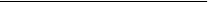 Equifax P.O. Box 740241 Atlanta, GA 30374-0241 800-685-1111 www.equifax.comExperian P.O. Box 9532 Allen, TX 75013 888-397-3742 www.experian.comTransUnion P .O. Box 6790 Fullerton, CA 92834-6790 800-916-8800 www.transunion.comWhen you receive your credit reports, look them over carefully. Look for accounts you did not open. Look for inquiries from creditors that you did not initiate. And look for personal information, such as home address, that is not accurate. If you see anything you do not understand, call the credit agency at the telephone number on the report. If you do find suspicious activity on your credit reports, call your local police or sheriff’s office and file a police report of identity theft. Get a copy of the police report. You may need to give copies of the police report to creditors to clear up your records.You should remain vigilant with respect to reviewing your account statements and credit reports, and you should promptly report any suspicious activity or suspected identity theft to us and to the proper law enforcement authorities, including local law enforcement, your state’s attorney general, and/or the Federal Trade Commission (“FTC”).You may contact the FTC or your state’s regulatory authority to obtain additional information about avoiding and protection against identity theft: Federal Trade Commission, Consumer Response Center 600 Pennsylvania Avenue, NW, Washington, DC 20580, 1-877-IDTHEFT (438-4338), www.ftc.gov/idtheftFor residents of Maryland: You may also obtain information about preventing and avoiding identity theft from the Maryland Office of the Attorney General: Maryland Office of the Attorney General, Consumer Protection Division 200 St. Paul Place, Baltimore, MD 21202, 1-888-743-0023, www.oag.state.md.usFor residents of North Carolina: You may also obtain information about preventing and avoiding identity theft from North Carolina Attorney General’s Office: North Carolina Attorney General’s Office, Consumer Protection Division, 9001 Mail Service Center, Raleigh, NC 27699-9001, 1-877-5-NO-SCAM, www.ncdoj.govFraud Alerts: There are also two types of fraud alerts that you can place on your credit report to put your creditors on notice that you may be a victim of fraud: an initial alert and an extended alert. You may ask that an initial fraud alert be placed on your credit report if you suspect you have been, or are about to be, a victim of identity theft. An initial fraud alert stays on your credit report for at least 90 days. You may have an extended alert placed on your credit report if you have already been a victim of identity theft with the appropriate documentary proof. An extended fraud alert stays on your credit report for seven years. You can place a fraud alert on your credit report by contacting any of the three national credit reporting agencies at the addresses or toll-free numbers listed below:Equifax P.O. Box 740241 Atlanta, GA 30374-0241 877-478-7625 www.equifax.comExperian P.O. Box 9532 Allen, TX 75013 888-397-3742 www.experian.comTransUnion Fraud Victim Assistance Division P .O. Box 6790 Fullerton, CA 92834-6790 800-680-7289 www.transunion.comCredit Freezes: You may have the right to put a credit freeze, also known as a security freeze, on your credit file, so that no new credit can be opened in your name without the use of a PIN number that is issued to you when you initiate a freeze. A credit freeze is designed to prevent potential credit grantors from accessing your credit report without your consent. If you place a credit freeze, potential creditors and other third parties will not be able to get access to your credit report unless you temporarily lift the freeze. Therefore, using a credit freeze may delay your ability to obtain credit. In addition, you may incur fees to place, lift and/or remove a credit freeze. Credit freeze laws vary from state to state. The cost of placing, temporarily lifting, and removing a credit freeze also varies by state, generally $5 to $20 per action at each credit reporting company. Unlike a fraud alert, you must separately place a credit freeze on your credit file at each credit reporting company. Since the instructions for how to establish a credit freeze differ from state to state, please contact the three major credit agencies above to find out more information.